ФЕДЕРАЛЬНОЕ ГОСУДАРСТВЕННОЕ БЮДЖЕТНОЕ ОБРАЗОВАТЕЛЬНОЕ УЧРЕЖДЕНИЕ ВЫСШЕГО БРАЗОВАНИЯ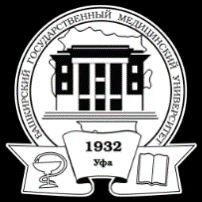 «БАШКИРСКИЙ ГОСУДАРСТВЕННЫЙ МЕДИЦИНСКИЙ УНИВЕРСИТЕТ»МИНИСТЕРСТВА ЗДРАВООХРАНЕНИЯ РОССИЙСКОЙ ФЕДЕРАЦИИ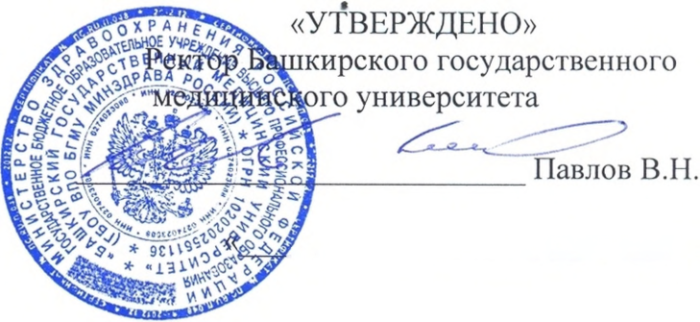 ПРОГРАММА КАНДИДАТСКОГО ЭКЗАМЕНАПО НАУЧНОЙ СПЕЦИАЛЬНОСТИ 5.7.7 СОЦИАЛЬНАЯ И ПОЛИТИЧЕСКАЯ ФИЛОСОФИЯ 1.Предмет социальной философииОбщетеоретическая философия и социальная философия о сущности общества: связь и различия. Общество как нерасчлененное целое и как дифференцированная целостная система.Основные этапы развития социально-философской мысли. Становление  социальной философии как самостоятельной отрасли философского знания в Новое время. Социальная философия как онтология развивающегося общественного бытия. Основные черты социальной философии: 1) учение о всеобщих чертах общества как такового; 2) учение о должном, совершенном, идеальном устройстве общества. Соотношение сущего и должного как существования и сущности  в социально-философском знании.Европейская мысль Нового времени в поисках общественного идеала. Идея общего блага. Либеральная  концепция идеального устройства общества. Утопический социализм о будущем общества. Социально-философские взгляды К.Маркса.Поворот а западной мысли в первой половине XIX в. от социальной философии к разработке конкретной социальной науки - социологии. Современное состояние западной социально-философской мысли.  Либеральная концепция открытого общества К.Поппера. Франкфуртская школа (М. Хоркхаймер,  Т.Адорно, Г.Маркузе). Постмодернистская социальная философия (Ж.-Ф. Лиотар, М.Фуко). Теория коммуникативного действия Ю.Хабермаса. К дискуссиям в западной мысли о соотношении социальной философии и теоретической социологии.Основные этапы развития отечественной социально-философской мысли. Трактовка исторического материализма в советский период. Философская мысль в XIX-XX вв. в поисках общественного идеала. Причины особого внимания в отечественной мысли к философии истории и философии российской истории.  Структура современного социально-философского знания: социальная онтология (учение об общественном бытии в его статике); философия история (учение об общественном бытии в его динамике). Общество и социальная реальность: к разграничению понятий. Дискуссионный характер выделения социально-философской антропологии: за и против.2. Методы изучения общества в социальной философииПроблема метода в социальной философии. Особенности применения  всеобщих методов в анализе общественной жизни: диалектики, системного подхода, синергетики.Диалектика как метод познания общественных явлений и процессов. Особенности функционирования и развития общества с позиций диалектики. Исторический опыт применения диалектики к анализу общества.Общество с точки зрения системного метода. Общество как иерархическая система. Целое, часть, элемент. Основные аспекты системного метода в анализе общественной жизни: функционально-структурный и исторический (генетико-прогностический).Синергетика как наука о самоорганизации сложных развивающихся систем. Порядок и хаос - ключевые понятия синергетики. Эвристические возможности и границы применения синергетики к анализу динамики развития общества. Исторический процесс  с позиций синергетики. К дискуссиям о взаимосвязи диалектики, системного подхода и синергетики3. Философское и конкретно-научное познание социальной реальностиСпецифика социального познания. Многообразие форм социального познания. Вненаучное и научное социальное познание. Субъект и объект научного социального познания. Основные типы социального научного знания: социологическое знание, гуманитарное знание, историческое знание, их специфика и взаимосвязь. Объяснение и понимание в социальном познании. Эмпирический и теоретический уровни социального познания.Основные этапы развития социального знания: классический и неклссический этапы. Роль различных идеалов естественнонаучного  знания  для развития социального знания (физический, биологический, синергетический идеалы).Проблема истины в социальном познании. Множественность возможных форм описания социальной реальности и проблема их сопоставимости.Социальная философия и конкретные социальные науки. Взаимосвязь социальной философии и теоретической социологии, политологии, культурологи, экономики. Причины социологизации социальной философии.4. Социальная философия в современном обществеСоциальная философия, социальная практика и политика: сложный опосредствованный характер их связи и взаимодействия.Мировоззренческая, критико-преобразующая, методологическая и просветительская функции современной социальной философии.Многообразие школ, направлений и концепций и поиск общего в их содержании - две стороны единого процесса развития современного социально-философского знания. Возможно ли создание универсальной социально-философской  концепции современного общества?Возрастание роли социальной философии в определении перспектив развития человечества в условиях глобализации. Философское предвидение, научный прогноз и утопия.5. Природа и обществоПрирода как предпосылка и условие человеческого общества и его истории. Понятие географической среды. Роль общества в преобразовании и воспроизводстве природы. Создание человеком предметного мира или  "второй" очеловеченной природы. Законы ее существования как единого социального и природного образования. Увеличение масштабов взаимодействия общества с природной средой по мере развития человеческой цивилизации. Исторические этапы взаимодействия общества с природной средой. Учение В.И.Вернадского о ноосфере. Становление ноосферы  - разумно организованного преобразования природной среды в интересах всего человечества. Религиозная интерпретация ноосферы в трудах Т.де Шардена.Социально-философская экология как мировоззренческая и методологическая основа современной стратегии  природопользования. Экологическое сознание. Идея коэволюционного развития в работах отечественного ученого Н.Н.Моисеева. Общественное и биологическое в человеке. Антропосоциогенез: закончился ли процесс становления человека? К дискуссиям вокруг предмета и содержания социобиологии. Редукционизм и социологизаторство.  Природные ограничения и универсальная сущность человека.6. Общество как целостная системаОбщество как надприродная реальность. Различные способы ее интерпретации. Общество как органическое целое и как механическая связь отдельных индивидов. Всеобщие черты общества: самодостаточная общность индивидов, способная к воспроизводству; совместная деятельность индивидов, направленная на удовлетворение их интересов и потребностей, как необходимое условие существования общности; общественные отношения между индивидами как форма их совместной деятельности. Понятие социального института. Институциональный характер общественных отношений. Социальное пространство и социальное время.    Основные функции, необходимые для воспроизводства общества, как основание выделения всеобщих сфер общественной жизни: материально-производственная, социальная, политическая, духовная сферы. К дискуссии относительно количества всеобщих сфер общества. Проблема детерминационных связей между сферами общества.Обмен деятельностью как способ бытия, существования общества и человека. Общественные отношения как форма взаимного обмена деятельностью. Понятие общественного богатства. Присвоение индивидами общественного богатства как условие воспроизводства непосредственной жизни общества. 7. Философия труда и собственностиТруд как природный процесс и как общественное явление. Основные элементы труда. Субъект труда.  Исторические этапы развития субъекта труда. Общественный способ производства материальных благ, Производительные силы и производственные отношения, их структура и взаимосвязь. Производственные отношения как общественная форма трудовой деятельности человека и основа мотивации к труду. Кооперация и труд. Непосредственная и конечная цель в различных исторических формах способа производства, их взаимосвязь. Общественное разделение труда. Основные этапы, современное состояние и перспективы. Проблема отчуждения.Понятие собственности: экономический и правовой аспекты. Частная собственность и коллективная собственность, различные их виды. Философская мысль об их роли в развитии экономики и общества в целом: Аристотель, Платон, Ж.-Ж. Руссо, Гегель, Маркс, западная мысль ХХ в. Взаимоотношения наемного труда и капитала в истории и современном западном обществе. Изменения отношений собственности в России в 90-е г. ХХ в.: цели и результат.8. Философия политикиФилософия политики и политология (политическая наука): связь и различия. Специфика  философского подхода к анализу политической сферы жизни общества. Основные этапы становления философии политики.Политика, власть, государство - основополагающие категории философии политики. К современным дискуссиям о сущности  этих категорий.Высшие цели политики и способы их формулирования. Общее благо, его внешние и внутренние аспекты. Политический идеал как проблема совершенного устройства политической сферы обществаПолитический реализм и политическая утопия, цели и средства, рациональное и иррациональное, скрытое и явное в политике. Политическая воля как внутренняя форма власти. Политический язык как инструмент власти и показатель уровня развития политической культуры общества. Проблема интерпретации политического текста.Многообразие цивилизаций и проблема универсальности категорий политологии. Геополитика и хронополитика - цивилизационные характеристики политики.    Отечественная философия о природе российского государства. Конкретно-исторические формы российского государства и проблема их преемственности и связи. 9. Духовная сфера жизни обществаДуховная сфера как всеобщая сфера жизни общества. Понятие духа, духовности: религиозное и светское их понимание. Духовность как способность сознания к выходу за границы эмпирически достоверного опыта и к созданию абсолютных ценностей бытия человека и общества. Связь духовного и социального. Понятие духовного производства.Наука как сфера духовно-теоретического освоения действительность, как вид деятельности по производству достоверного (истинного) знания. Причины выделения науки в новое время в самостоятельный вид человеческой деятельности и превращения в ведущую сферу деятельности к концу ХХ в. Культ разума, науки и образования в эпоху Просвещения: надежды и результаты, полученные в ХХ в. Сциентизм и антисциентизм.Философия, религия, искусство, идеология как различные способы ценностного освоения действительности. Ценность как значение, смысл объекта для субъекта. К дискуссиям о природе и системе ценностей.Философия - учение о всеобщих принципах и свойствах бытия и познания, рациональная форма обоснования и выражения ценностного отношения человека к миру. К современным дискуссиям о том, можно ли считать философию, в том числе социальную философию, наукой.Религия как способ духовного отношения человека к действительности. Исходное начало религиозного мировоззрения - вера в сверхъестественное. Религия как особая форма проявления универсальной способности человека к трансцендированию. Религия как мировоззрение и как явление культуры. Современное состояние отношений между религией и наукой: примирение, конфронтация, диалог? Формы атеизма в прошлом и настоящем. Понятие светского государства и светской школы.Эстетическое отношение человека к действительности. Эстетика как философское учение о красоте, совершенстве. Эстетическое и художественное, эстетика и искусство. Искусство как художественная деятельность и как чувственно-наглядное отражение действительности в художественных образах и символах. Искусство и философия. Искусство и религия.Идеология - совокупность идеалов, целей и ценностей, которая выражает и защищает интересы больших групп людей в обществе - социальных групп, сословий, классов, общества в целом. Социально-практическая функция идеологии как ее основная функция в обществе. Идеология и наука, идеология и утопия.10.Социальная сфера жизни обществаСоциальная сфера жизни в широком и узком смысле слова Дискуссии о сущности и границах социальной сферы. Различие подходов в ее понимании в социальной философии и социологии. Понятие социетальной системы в социологии.Социальная общность индивидов - субъект социальной деятельности. Социальная деятельность - деятельность социальных субъектов, направленная на сохранение или изменение существующих общественных отношений в обществе. Цель -  достижение социальной справедливости в отношении доступа различных социальных общностей к общественному богатству. Комплексный характер понятия социальной справедливости: история и современное понимание. Понятие социальной структуры общества и иерархического уровня ее организации  Институализированный и спонтанный характер деятельности социальных субъектов Принципиальная несводимость социальных отношений к другим видам общественных отношений. Социальные отношения как особый вид общественных - "синтетических" - отношений между субъектами социальной деятельности. Класс как элемент социальной структуры и субъект социальной деятельности. Особенности классовой структуры и положения классов современном мире. Понятие социальной группы. Социологические теории социальной стратификации и социальной мобильности. Их философский смысл. К проблеме интеллигенции как субъекта социальной деятельности.Социально-этнические общности людей - род, племя, община, народность. Этнос и нация. Этнические, межнациональные отношения как форма проявления социальных различий. Исторические типы и тенденции развития семьи. Влияние половозрастного (гендерного) деления общества на социальную структуру общества. Феминизм как социальное движение.Социальная сфера жизни современного российского общества. Государственное управление социальной сферой с целью согласования деятельности  различных социальных субъектов и достижения согласия в обществе. Социальная структура современного мирового сообщества. Увеличение разрыва между бедными и богатыми странами в условиях глобализации и его последствия.11. Проблема человека в социальной философииЧеловек как сложная многоуровневая система. Единство природного, социального и духовного в человеке. Понятия индивида, личности и индивидуальности.Исторические типы личности. Основные этапы социализации личности. Личность и общество. Личность и культура. Соотношение воспитания и самовоспитания, факторов макро- и микросреды в развитии личности. Деятельностная сущность общественного человека. Деятельность как единство процесса опредмечивания и распредмечивания. Идея развития общества как практическая реализация человеком своих жизненных сил и способностей - основа новоевропейской культуры и цивилизации. Отчужденные формы жизни. Проблема социального предназначения человека в других культурах и цивилизациях.Смысл жизни как основа внутренней самодетерминации человека, выбора решения и линии поведения. Смысл жизни и ценности жизни. Ценность человеческой жизни в истории общества. Жизненный цикл человека. Смерть как неизбежность. Отношение к смерти в различных типах общества. Проблема эвтаназии - добровольного ухода из жизни. Гуманизм как мера общественного прогресса, как признание ответственности человека за бытие человеческого рода и свою собственную судьбу, критерий оценки деятельности людей, социальных институтов и организаций. Причины кризиса гуманизма. Угроза антропологической катастрофы: сущность, возможные пути ее преодоления.12. Философия культурыМесто философии культуры в системе современного философского знания. Возникновение и развитие философии культуры как самостоятельной области философского знания. Эволюция понятия культуры. Многозначность и полифункциональность понятия "культура". Культура и природа. Культура как особая сфера реальности по отношению к природе, способ выделения человеческого общества из природы. Этническая культура и культура нации: различия в типе коммуникации. Культура и общество, их взаимосвязь. Две формы бытия культуры в обществе: объектно-предметная и субъектно-личностная. Социальная детерминация и социальные функции культуры. Многообразие культур в истории общества, различные типы их взаимодействия. Закономерности развития культуры. Проблема диалога культур в прошлом и настоящем. Глобализация и судьбы культур народов мира.Культура и развитие человека. Человек как творец и как творение культуры, как создание человеком самого себя в процессе деятельности. Культура как мера развития человека и общества. 13. Философия истории13.1. Предмет философия истории.Проблематика философии истории - логика развития общественного бытия, человеческого общества как целостной развивающейся системы, единство и многообразие исторического процесса, исторический детерминизм и общественный прогресс.Философская идея история - как "историческое самосознание эпохи", выдвижение адекватного эпохе проекта (идеала) совершенного общества, обоснование единства и целостности исторического процесса - прошлого, настоящего и будущего.Проблема субстанции истории в философии Нового времени, в философии Гегеля, Маркса, в философской мысли ХХ в.Идея будущего как желаемый идеал общественного устройства. Отношение между должным и сущим в философии истории. Утопическое и достоверное знание в философском видении будущего. Роль утопий в развитии общества.Понятие исторической реальности. Историческое пространство и историческое время. К.Ясперс об "осевом времени". Воздействие развития общества и человеческих знаний на расширение границ исторического пространства и исторического времени. Современный мир и становление единого исторического пространства и времени.Философия истории - онтологический и гносеологический аспекты анализа исторического процесса. Философия истории - мировоззренческая и методологическая основа исторической науки.13.2. Специфика исторического познания и знания. Историческое познание - вид социального познания. Цель исторического познания - реконструкция исторического прошлого. Исторический источник и  исторический факт. Проблема теоретической содержательности и объективности исторического факта. Различные типы исторического знания. Объяснение и понимание в историческом познании. Проблема истины. Историческое знание - вид социального знания. Различные точки зрения на природу исторического знания  Понятие исторического сознания и самосознания общества, народа, класса, индивида. Уровни исторического сознания и самосознания. Понятие менталитета.13.3.  Проблема развития истории.Соотношение понятий изменение, развитие, прогресс при анализе истории как процесса. Общественный прогресс - развитие социума по восходящей линии. Становление идеи прогресса в новоевропейской мысли. Противоречивый характер прогресса. Социальная цена прогресса. Критерии общественного прогресса - экономический, социальный, антропологический, цивилизационный. Прогресс и регресс в истории. Неравномерность ее развития. "Исторические" и "неисторические" народы. Место социальной революции и в историческом процессе. Застойный тип общественной жизни. Понятие автаркии. Ускорение темпов общественного прогресса в ходе исторического развития общества. Необходимость нового понимания общественного прогресса в условиях глобализации.13.4. Движущие силы истории.Объективное и субъективное в истории, их взаимосвязь. Понятие исторического субъекта, его отличие от социального субъекта. Особенности бытия реальных общественных групп на различных этапах развития истории. Понятие исторической арены. Этнические конфликты, борьба сословий и классов, деятельность партий и других общественных объединений как движущие силы истории. Роль государства в развитии общества. Взаимодействие государств и реальный процесс истории.Человек как субъект истории.   Роль личности в истории - героя, критически мыслящей личности, вождя, Многообразие оценок и проблема объективности. 13.5. Смысл истории. Проблема законов развития истории.Различные интерпретации смысла истории в философской мысли. Эсхатология, провиденциализм, закономерное развитие, спонтанность истории. Смысл истории и цель истории. Связь смысла истории с признанием закономерного характера исторического развития. Специфика законов истории в отличие от законов природы. Два понимания законов истории - одно, метафизическое, идущее от Гегеля и Маркса, другое, позитивистское, идущее от К.Поппера: суть расхождений. Необходимость и случайность в истории. Закон, закономерность, детерминизм.   13.6. Периодизация исторического процесса. Различные интерпретации исторического процесса - циклическое развитие, линейно-поступательное (прогрессистское), многовариантное, постмодернистское.Концепция "идеальных типов" М.Вебера. Марксова концепция периодизации всемирной истории и место в ней категории "общественная экономическая формация". Коммунизм - постэкономическая формация и начало подлинной истории человечества. Судьба марксовой теории формации в европейской мысли ХХ в. Формационный подход и концепция технологического детерминизма. Причины появления в советской науке и смысл пятиформационного членения всемирной истории. Понятие цивилизации: многозначность определений. Цивилизационный взгляд на исторический процесс: альтернативность или дополнительность. Культурная матрица как основа целостности цивилизации.Типологические ориентиры современной истории. Трансформации классического (индустриального) капитализма. Идея социализма в современной истории. Идея социализма и практика "реального социализма" в ХХ в.Типы цивилизаций в человеческой истории. Традиционные общества и техногенная цивилизация как два типа цивилизационного развития, их взаимодействие в прошлом и настоящем. Перспективы развития техногенной цивилизации.Европоцентризм как проблема философии истории. Догоняющая модернизация как тип развития и его устарелость.  Возникновение  "синтезных" форм обществ в незападном мире. Отношение "Запад-Восток" как проблема философии истории в прошлом и настоящем.13.7. Современный  этап всемирной истории: глобализация и ее последствия.Начало научно-технической революции в середине 50-х г. и смена вектора развития всемирной истории. Конец индустриальной цивилизации. Становление постиндустриального общества на Западе. Появление глобальных проблем. Устаревание прежней линейно-поступательной схемы развития всемирной истории. Необходимость в новом понимании сущности и критериев общественного прогресса, в раскрытии закономерностей становления глобальной азличные модели глобализации: однополярный мир, двуполярный, многополярный - сопоставительный анализ. Вопрос о возможности столкновения цивилизаций  как основном противоречии XXI в.  Проблема единства всемирной истории в современных условиях. Понятие управляемого конфликта. Возможность управления ходом современной истории как актуальная проблема философии истории. К вопросу о становлении человечества единым субъектом исторического процесса.13.8. Философия российской истории. Перспективы развития России в XXI веке.Современная Россия в поисках новой идентичности (кто мы, откуда пришли, куда идем).Современные дискуссии о цивилизационном своеобразии российского общества. Проблема социокультурной матрицы российской цивилизации.Геополитические, экономические и социальные причины возникновения самодержавной формы государственной власти. Слабость демократических традиций.Собственность и власть: характер их отношений в истории российского государства. Особенности формирования российской империи как многонационального государства. Роль русского этноса и православия в строительстве российского государства. Перспективы развития российского государства как многонациональной общности. К дискуссиям относительно вопроса о существовании  российской нации.Идея ускоренного реформирования российского общества в петровский, имперский (пореформенный) и советский периоды: замысел и результаты.  Незавершенность процесса становления  российской цивилизации к началу ХХ в., ее влияние на характер протекания социальных процессов в ХХ в. в российском обществе. Культурно-исторический раскол российского общества.К оценке альтернативных вариантов реформирования современного российского общества.  Нужна ли обществу сегодня национальная идея: философские аспекты современной дискуссии.  14. Общие вопросы для подготовки к кандидатскому экзаменуОбщетеоретическая философия и социальная философия о сущности общества.Проблема метода в социальной философии.Социальная деятельность.Понятие социального бытия. Социальное бытие и взаимообусловленность жизни людей.Общество как мир культуры. Сущность, структура и социальные функции культуры.Роль утопий в развитии общества.Динамика социальной философии.Теория локальных культур и цивилизаций (Н.Данилевский, О.Шпенглер, А.Тойнби)Историческое сознание как вид социального знания.Проблема социально-исторических определений общества. Социоцентризм и антропоцентризм.Восток-Запад-Россия: проблемы сопоставления их культурно-цивилизационных типов.Проблема социальной справедливости: история и современное понимание.Общество как саморазвивающаяся система: специфика существования и структура, функционирование и развитие.Духовный мир человека и его компоненты. Кризис культуры в современную эпоху и его влияние на формирование духовного мира человека.Этнос и нация.Сущность и особенности социального познания.Проблема ценностей. Типы ценностных ориентаций и способы их обоснования в социальной философии.Идеология и наука.Формационная теория К.Маркса, её оценка в современной социальной философии.Социальные идеалы и возможности их достижения. Социальная утопия и формы её развития.Сциентизм и антисциентизм.Тоталитарное, авторитарное и демократическое направления в российской социальной философии: история и современность.Современные проблемы развития человечества.Наука как постоянный вид человеческой деятельности.Понятие социальной структуры общества. Теория социальной стратификации и классовый анализ общества.Человечество как субъект истории. Вопрос о гуманистической мере прогресса.Философия политики.Онтология сознания общества. Культурно-исторический подход к проблеме сознания. Структура общественного сознания как выражение деятельности общества.Соотношение социальной и политической философии.Религия как способ духовного отношения человека к действительности.Общественное сознание, его структура и уровни.Философия власти: современные концепции и подходы (М.Фуко или П.Бурдьё).Эстетическое отношение человека к действительности.Будущее человечества: попытка социального прогноза.Философия права.Здоровье как социально-философская проблема.Личность как объект и субъект общественной жизни. Основные модели взаимоотношений личности и общества.Традиционное общество и его характеристики.Понятие духовного производства.Соотношение понятий «человек», «индивид», «личность» и «индивидуальность».Контуры постиндустриального общества.Духовная сфера в жизни общества.Изменение роли человека в истории общества. Исторические личности.Индустриальное общество, его возможности и границы.Интеллигенция как субъект социальной деятельности.Биологическое и социальное в человеке. Обоснование этого вопроса в различных концепциях.Современное информационно-техническое общество (проблемы и перспективы его развития).Этнические конфликты.Проблема социального отчуждения и её решение в различных философских концепциях (марксизм, экзистенциализм, психоанализ).Человек в информационно-техническом мире.Гуманизм как мера общественного прогресса.Основные типы социального научного знания.Производительные силы и производственные отношения, их структура и взаимосвязь.Особенности классовой структуры и положения классов в современном мире.Сущность и критерии социального прогресса.Модернизм: проекты, парадигмы и границы.Необходимость и случайность в истории.Движущие силы и субъекты исторического процесса.Перспективы социальной философии в ситуации постмодернизма.Структура социально-философского знания.УЧЕБНО-МЕТОДИЧЕСКОЕ ОБЕСПЕЧЕНИЕОсновная литератураАлексеев, П.В. Социальная философия: учебное пособие / П.В. Алексеев. – М.: Проспект, 2014. – 256 с.Баева Л.В. Философия: основной курс: учебник для вузов / Л.В. Баева, П.Л. Карабущенко, П.Е. Бойко, Н.В. Гришин; под науч. ред. Л.В. Баевой. – Астрахань: АГУ, 2007, 2008, 2014. Гобозов И.А. Социальная философия: учеб. для вузов / И. А. Гобозов. – М.: Академический Проект, 2010. - 347 с.Гобозов, Иван Аршакович. Социальная философия : учебник / И. А. Гобозов ; Московский государственный университет им. М. В. Ломоносова .— М. : Академический Проект, 2007 .— 352 с.П.Момджян, Карен Хачикович. Социум. Общество. История: Учебное пособие для студентов, аспирантов, специализирующихся по философии, социологии, истории .— М. : Наука, 1994 .— 238сЧесноков, Григорий Дмитриевич. Философия в поиске: проблемы социальной философии : [монография] / Г. Д. Чесноков .— Москва : АНО РЖ «Социально-гуманитарные знания», 2012 .— 447 с.Дополнительная литератураАгапов, О.Д. Очерки синергийной социальной философии : монография / О.Д. Агапов ; Татарское отделение Российского философского общества, Институт экономики, управления и права (г. Казань). - Казань : Познание, 2008. - 140 с.Асадуллин, Айрат Раилевич. Истинность социума : монография / А. Р. Асадуллин, В. С. Хазиев, Р. А. Шарипов. — Уфа : Изд-во БГПУ, 2003 .— 130 с.Белл Д. Приход постиндустриального общества. – М., 1998.Валлерстайн И. Конец знакомого мира. – М., 2003.Василькова В.В. Порядок и хаос в развитии социальных систем (Синергетика и теория социальной самоорганизации). – СПб., 1999.Вебер М. "Объективность" социально-научного и социально-политического познания. // Вебер М. Избранные произведения. – М., 1990.Вебер М. Протестантская этика и дух капитализма. // Вебер М. Избранные произведения. – М., 1990. Гегель Г.В.Ф. Философия истории. – СПб., 1993. Данилевский Н.Я. Россия и Европа. – М., 1991.Ильенков Э.В. Что же такое личность? // Ильенков Э.В. Философия и культура. –М. 1991.Келле В.Ж., Ковальзон М.Я. Теория и история. – М., 1980.Кемеров В.Е. Социальный хронотоп и динамика онтологии // Общество, социальность, полисубъектность. М.: Академический проект, 2012.Лиотар Ж.-Ф. Состояние постмодерна. -М.-СПб., 1998. Маркузе Г. Одномерный человек. – М., 1994.Межуев В.М. О национальной идее. // Вопросы философии. 1997, №12. Митрохин Л.Н. Философия религии. – М., 1993.Управление общественными отношениями: Учебник / РАГС ; Под ред. В.С. Комаровского.— М. : РАГС, 2003 .— 400с.Храмова, Ксения Вячеславовна. Самосознание современной молодежи с различной религиозной ориентацией / К. В. Храмова, Д. М. Азаматов; Башк. гос. ун-т. — Уфа: РИО БашГУ, 2006 .— 112 с.Элиас, Норберт. О процессе цивилизации. Социогенетические и психогенетические исследования. Т.2. изменения в обществе. Проект теории цивилизации / Норберт Элиас. - М.; СПб: Университетская книга, 2001. - 382 с. Интернет-ресурсыБиблиотека БГМУ http://library.bashgmu.ruЦентральная научная библиотека Уральского отделения РАН: раздел «Аспиранту». URL: http://cnb.uran.ru/Российская государственная библиотека (РГБ) – http://www.rsl.ru/Российская национальная библиотека (Салтыковка) – http://www.nlr.ru/Государственная публичная научно-техническая библиотека (ГПНТБ) – http://www.gpntb.ru/Научная электронная библиотека – www.elibrary.ru– крупнейшая в России электронная библиотека научных публикаций, интегрированная с Российским индексом научного цитирования (РИНЦ), созданным по заказу Минобрнауки РФ. Университетская библиотека online – http://biblioclub.ru/Электронный читальный зал ЭБС БашГУ – https://bashedu.bibliotech.ru/ ЭБС «Лань» – http://e.lanbook.com/ 